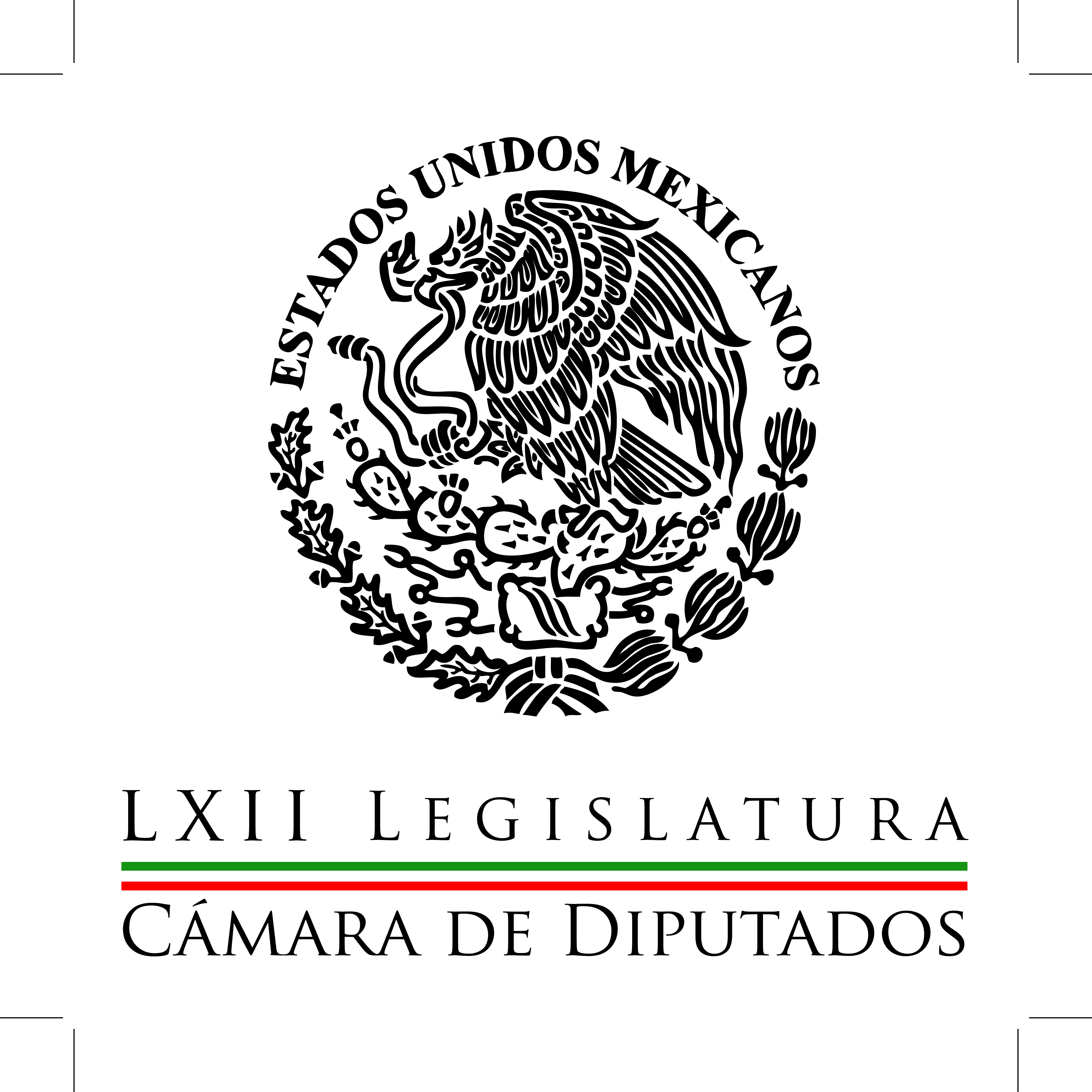 Carpeta InformativaPrimer CorteResumen: Manlio Fabio Beltrones sostuvo encuentro con directivos de medios de comunicación en SonoraPRD ve como un avance acuerdo entre jornaleros y autoridadesPide PRD frenar abusos de bancos y despachos de cobranzaSenado aprueba otorgar un segundo crédito de vivienda a trabajadores del Estado Julián Olivas: Reforma AnticorrupciónJoaquín López-Dóriga: Campañas electorales Carlos Javier González: Campañas políticasGerardo Gutiérrez: Se buscará incrementar la competitividad y productividad de México Viernes 15 de mayo de 2015CÁMARA DE DIPUTADOSTEMA(S): Trabajo LegislativoFECHA: 15/05/2015HORA: 6:24 AMNOTICIERO: Excélsior TVEMISIÓN: Primer CorteESTACION: Cablevisión 127GRUPO: Imagen Manlio Fabio Beltrones sostuvo encuentro con directivos de medios de comunicación en SonoraVianey Esquinca, conductora: Y el coordinador del PRI en la Cámara de Diputados Manlio Fabio Beltrones sostuvo un encuentro con directivos de medios de comunicación en Cajeme, Sonora.Durante el encuentro el legislador lamentó que la campaña del gobierno del estado contra los adversarios políticos se esté dando por intervenciones telefónicas ilegales a los ciudadanos. También confió en que esta práctica, que es ilegal, no sea la forma como se lleven a cabo las campañas políticas en la entidad.Y agregó que su lealtad se la debe al PRI y a la candidata del Partido Revolucionario Institucional a la gubernatura de Sonora, Claudia Pavlovich. Duración 39’’, bmj/m. TEMA(S): Trabajo Legislativo FECHA: 15/05/15HORA: 00:00NOTICIERO: MVS NoticiasEMISIÓN: Primer CorteESTACION: OnlineGRUPO: MVS 0PRD ve como un avance acuerdo entre jornaleros y autoridadesLa bancada del Partido de la Revolución Democrática (PRD) en la Cámara de Diputados, calificó como un avance los acuerdos alcanzados entre los jornaleros de San Quintín, las autoridades estatales y federales, y que atiende la petición de ganar un salario de 200 pesos al día y registrar a la Alianza de Organizaciones Nacional, Estatal y Municipal por la Justicia Social, como un sindicato a nivel nacional.El coordinador Miguel Alonso, recalcó que dicho convenio alcanzaría el nivel de histórico, si los jornaleros presos, a causa del enfrentamiento registrado el fin de semana pasado, fueran liberados de inmediato.Al “saludar” los resolutivos alcanzados la madrugada de este mismo jueves 14 de mayo, el legislador refrendó que las demandas de los jornaleros, de contar con condiciones de trabajo dignas y un salario justo son atendibles.Manifestó que la mesa de trabajo entre los trabajadores y autoridades debe culminar en acuerdos concretos y duraderos, aunque, aún hace falta resolver la situación de los jornaleros detenidos. “El avance de los acuerdos es indiscutiblemente importante y por lo tanto se podrían convertir en un hecho histórico de concretarse la libertad de los compañeros aún están detenidos y el aumento de hasta 200 pesos del salario”, refrendó.El legislador pidió que las autoridades garanticen el cumplimiento de los compromisos firmados y en los hechos otorguen el aumento salarial establecido.Aunado a ello, dijo, el Senado de la República debería avanzar como se esperaba, en la desindexación del salario mínimo, a fin de que las percepciones de los trabajadores aumenten en forma real y en la medida necesaria.Por su parte, la presidenta de la Comisión de Asuntos Migratorios de la Cámara de Diputados, Amalia García, consideró que el conflicto entre los trabajadores del Valle de San Quintín, sus patrones y las autoridades estatales es producto de la falta de respeto a los derechos humanos y laborales de los jornaleros.La también diputada del PRD agregó que a ello se suma la falta de oportunidades para los trabajadores en sus propias regiones de origen, lo que los obliga a ir a otros estados en busca de trabajo temporal.Al señalar que es necesario impulsar el desarrollo regional para generar fuentes de empleo para los jornaleros, García Medina recalcó que la Constitución contempla el derecho de todos los mexicanos a tener un salario digno, condición que debería cumplirse en especial en el caso de los jornaleros agrícolas, que en su mayoría provienen de comunidades rurales marginadas y en extrema pobreza.La ex gobernadora de Zacatecas admitió que la Ley Federal del Trabajo es insuficiente, pero establece obligaciones que los patrones y las autoridades deben cumplir, como respetar los derechos de los trabajadores. ys/m.TEMA(S): Trabajo Legislativo FECHA: 15/05/15HORA: 00:00NOTICIERO: MVS NoticiasEMISIÓN: Primer CorteESTACION: OnlineGRUPO: MVS0Pide PRD frenar abusos de bancos y despachos de cobranzaLa bancada del Partido de la Revolución Democrática (PRD), advirtió que pese a la implementación de la reforma financiera, los bancos e instituciones crediticias siguen cometiendo abusos en los métodos de cobranza.Al respecto, el diputado Ernesto Sánchez propuso modificar la Ley para la Transparencia y Ordenamiento de los Servicios Financieros.Lo anterior, para obligar a los bancos a que dejen de ofrecer servicios financieros no autorizados por los clientes, a que identifiquen plenamente a los despachos de cobranza que emplean, así como a ofrecer opciones de negociación y reestructuración de deudas a los cuentahabientes.El legislador dijo que por ley, los despachos de cobranza deberán notificar a la Secretaría de Seguridad Pública (SSP) de sus actuaciones, aunado a que no podrán realizar diligencias si en el domicilio que visiten encuentran menores de edad, adultos mayores o personas que no sepan leer o escribir.Agregó que su propuesta contempla otorgar más facultades a la Comisión Nacional para la Defensa de Usuarios de Servicios Financieros (CONDUSEF) y la Procuraduría Federal del Consumidor (PROFECO), a fin de que sancionen a los bancos y despachos de cobranza que violen la ley.Consideró que las disposiciones establecidas en la reforma financiera representaron un avance, pero la norma no es suficiente para terminar con los abusos de los bancos y los cobradores de dudas, por ello es necesario complementar la ley.Señaló que si las reglas vigentes se cumplieran en sus términos y de manera correcta, sería posible erradicar anomalías como la acreditación falsa con órdenes judiciales, para embargar bienes.Puntualizó que dejar en manos de los bancos e instituciones financieras la responsabilidad sobre los despachos de cobranza abre la puerta a los atropellos referidos.Recordó que el 75 por ciento de las quejas presentadas ante la CONDUSEF, tienen que ver con cobros a cuentahabientes que no tenían deudas; el 18 por ciento por maltrato  a los usuarios y 7 por ciento por cobros dobles.Los cobros se realizan a través de cartas con amenazas, falsificación de órdenes de embargo y otros documentos judiciales, usurpación de puestos, estigmatización del deudor con notificaciones públicas sobre su condición y embargos extrajudiciales, abundó. ys/m.INFORMACIÓN GENERALTEMA(S): Trabajo LegislativoFECHA: 15/05/2015HORA: 06:49NOTICIERO: Fórmula Detrás de la NoticiaEMISIÓN: Primer CorteESTACION: 104.1 FMGRUPO: Fórmula0Senado aprueba otorgar un segundo crédito de vivienda a trabajadores del Estado Sofía García Guzmán, conductora: En el Senado de la República se aprueba el proyecto de decreto para otorgar un segundo crédito a los trabajadores del Estado, el Fondo de la Vivienda del ISSSTE, el Fovissste, informó esto el pasado 30 de abril. De esta manera, la reforma a los artículos 167 y 179 de la Ley del ISSSTE, aprobada por los senadores, pasará a la Cámara de Diputados para que se pronuncie sobre las modificaciones efectuadas y se remita al Ejecutivo Federal para su promulgación. Por su parte, el vocal ejecutivo del Fovissste, José Reyes Baeza, detalla que esto permitirá a los derechohabientes que ya obtuvieron el beneficio de un primer crédito para la compra de una casa, que ahora puedan solicitar un crédito adicional. Reyes Baeza añade que una vez publicadas las modificaciones a la Ley del ISSSTE en el Diario Oficial de la Federación, se establecerán lineamientos y se harán cambios a los programas de crédito y financiamiento respectivos para que los trabajadores conozcan las bases y puedan también hacer efectiva esta modalidad. Duración 1’16’’, nbsg/m. TEMA(S): Información General FECHA: 15/05/15HORA: 06:53NOTICIERO: En los Tiempos de la RadioEMISIÓN: Primer CorteESTACION: 103.3 FMGRUPO: Radio Fórmula0Julián Olivas: Reforma AnticorrupciónJulián Alfonso Olivas, colaborador: El tercer grupo de reformas que hemos comentado, que comprende el sistema anticorrupción, se refiere a crear un comité coordinador integrado por la Auditoría Superior de la Federación, la Fiscalía Especializada en Combate a la Corrupción, la Secretaría de La Función Pública, el Tribunal Federal de Justicia Administrativa, el Consejo de la Judicatura Federal y un representante de un Comité de Participación Ciudadana, que se integrará por cinco ciudadanos que se hayan distinguido en su contribución al combate a la corrupción, la transparencia y la rendición de cuentas. Este comité deberá establecer políticas, criterios y acciones coordinadas en materia de combate a la corrupción, y además podrá emitir recomendaciones no vinculatorias a las instancias de gobierno; la mayoría de esas medidas que hemos comentado deberán tener un reflejo en estados, Distrito Federal, municipios y demarcaciones territoriales. También vale la pena destacar que 22 estados ya han aprobado esta reforma, por lo que se hará la declaratoria en los próximos días y se podrá proceder a su promulgación respectiva, México tendrá un nuevo sistema de control y combate a la corrupción. Duración 1´43´´, ys/m.TEMA(S): Información GeneralFECHA: 15/05/2015HORA: 06:28NOTICIERO: En los Tiempos de la RadioEMISIÓN: Primer CorteESTACION: 103.3 FMGRUPO: Fórmula0Joaquín López-Dóriga: Campañas electorales Joaquín López-Dóriga, colaborador: Es cierto que son muchos los Méxicos que vivimos, pero en tiempos de campañas electorales, como el de los partidos y sus candidatos sólo hay dos Méxicos: El real y el de sus spots. Por un lado, va la realidad y, por otro, sus anuncios, extremos que nunca se tocan, aunque a veces buscan relacionarse con una imagen, con una frase que creen es única y original, con una canción de preferencia pegajosa, pero siempre en un plano secundario y la mayoría de las veces engañoso, por no decir falso. Los partidos y sus candidatos en campaña y sus spots, no retratan la realidad, la distorsionan de acuerdo a sus necesidades mercadológicas, ni siquiera políticas y se llega al punto en que no distingue qué partido dice qué hasta que termina. Las campañas, de acuerdo con la Reforma Electoral que los partidos hicieron a la altura de sus pequeñeces, no están diseñadas para obtener votos y menos para difundir una plataforma, una propuesta, vamos, ni siquiera para dar a conocer a un candidato, y por eso la indiferencia cuando no hay rechazo del votante. Duración 1’16’’, nbsg/m. TEMA(S): Información General FECHA: 15/05/15HORA: 05:45NOTICIERO: En los Tiempos de la RadioEMISIÓN: Primer CorteESTACION: 103.3 FMGRUPO: Radio Fórmula0Carlos Javier González: Campañas políticasCarlos Javier González, colaborador: Oscar Mario, muy buenos días a ti y a todo el auditorio. Quiero hacer una especie de balance preliminar de lo que hemos visto en estas campañas políticas y en la manera en la cual se encuentra una innovación que es la participación de un expresidente de la República que de manera abierta ha decidido hacer campaña por su partido y, bueno, nos referimos a Felipe Calderón, que hace campaña por el PAN y por los candidatos de ese partido. En primer término, Oscar Mario, creo que es puntual que analicemos la pobreza de las propuestas que han llevado a cabo los partidos políticos en esta campaña, que sin duda alguna es algo que ofende a una sociedad que ve como más de cinco mil millones de pesos que han sido destinados en este año para los partidos políticos, se están yendo por la alcantarilla de las descalificaciones y la falta de propuestas claras para salir de los problemas que agobian a la nación. Y aquí entra la participación de Felipe Calderón, sin duda alguna está rompiendo paradigmas que existían en la política mexicana, en la cual los expresidentes de la república estaban condenados al ostracismo y al silencio por decisión propia y por conveniencia de Estado. Creo que es importante que comencemos a ver la participación de los expresidentes en política como algo que debe de aquilatarse. En otros países del mundo a los expresidentes se les nombra senadores vitalicios o se les da un cargo honorífico de manera tal que su experiencia pueda ser aprovechada en beneficio del país. Ahora Felipe Calderón está haciendo algo que no se había hecho antes, que es volver a hacer política después de haber alcanzado el más alto cargo al que puede aspirar un político en México. Sin embargo, yo creo que también esto se da por la falta de expectativas para los expresidentes que cada vez más jóvenes salen de mandatos sin tener una expectativa clara de trabajo. En este contexto, México debería de imitar lo que hacen otros países, aprovechar la experiencia de los expresidentes en beneficio de la nación y de esta manera construir no solamente baluartes morales de sustento para ellos y para sus partidos, sino también para el resto de la nación que pudieran poner un poco de orden en campañas como las que estamos viviendo ahora, Oscar Mario, que sin duda alguna es una de las campañas más vergonzosas que nos hemos encontrado. Hasta aquí mi comentario, Oscar Mario, muy buenos días y hasta la próxima. Duración 2´19´´, ys/m.TEMA(S): Información GeneralFECHA: 15/05/2015HORA: 06:49NOTICIERO: En los Tiempos de la RadioEMISIÓN: Primer CorteESTACION: 103.3 FMGRUPO: Fórmula0Gerardo Gutiérrez: Se buscará incrementar la competitividad y productividad de México Gerardo Gutiérrez Candiani, colaborador: Oscar Mario, muy buenos días. Encantado de saludarte. El comentario de esta semana es sobre el Comité Nacional de Productividad, que se llevó a cabo la tercera sesión ordinaria de este comité en la cual -como tú sabes- tiene representación cuatro sectores fundamentales del Estado mexicano: El sector público, sindical, académico y empresarial. Desde el Comité Nacional de Productividad estamos buscando impulsar, Oscar Mario, un cambio estructural en esta materia y con ello, incrementar la competitividad y fortalecer el crecimiento económico del país. Todo esto, por supuesto, impulsado por el desarrollo de las reformas estructurales y estamos trabajando en tres estrategias generales y en ocho sectores de alta prioridad. La selección la hicimos de acuerdo con una metodología que incluía los niveles de productividad, la oportunidad de crecimiento, la capacidad para generar empleos y la identificación de sectores maduros y dinámicos. Este comité está coordinado por la Secretaría de Hacienda y el Consejo Coordinador Empresarial. Los tres segmentos en los que nos hemos concentrado, Oscar Mario, es el primero comprenden los sectores de alto empleo y baja productividad. Luego en el segundo segmento o estrategia, se enfoca a sectores de alta productividad con gran potencial para crecer. Y la estrategia tres se ocupa en las áreas de oportunidad relacionadas con las reformas estructurales, principalmente poniéndole un énfasis al sector energético. Y bueno, lo que estamos haciendo es hacer que México sea un país mucho más competitivo, mucho más productivo y poder así incrementar los niveles de inversión, de generación de empleos y, por supuesto, de oportunidades para todos. Entonces, la productividad para todos nosotros es una prioridad estratégica y es un esfuerzo que requiere de la participación de todos y por eso, el sector empresarial está trabajando de manera muy muy conjunta con el sector obrero, con el sector académico y, por supuesto, con el sector de gobierno. Este es el comentario, Oscar. Muy buenos días y un saludo afectuoso para todos. Duración 2’15’’, nbsg/m. Carpeta InformativaSegundo CorteResumen: Javier López: Encuestas sobre las elecciones intermedias para la Cámara de Diputados Urgen senadores nombrar a Fiscal anticorrupciónDestaca EPN alcances de la Reforma EducativaNo han impugnado candidatura de Ebrard: TEPJF15 de mayo de 2015TEMA(S): Información GeneralFECHA: 15/05/2015HORA: 08:49NOTICIERO: Imagen InformativaEMISIÓN: Segundo CorteESTACION: 90.5 FMGRUPO: Imagen0Javier López: Encuestas sobre las elecciones intermedias para la Cámara de Diputados Javier López, colaborador: Estamos a tres semanas de las elecciones, prácticamente a dos de la veda electoral y tenemos los resultados de la última encuesta que hicimos sobre las elecciones intermedias, cómo van, qué opina la ciudadanía, cómo se siente respecto al próximo proceso electoral del 7 de junio. Esta encuesta específicamente habla de cómo va el país en términos de la preferencia electoral para la Cámara de Diputados, para el Congreso de la Unión. La primera pregunta que hicimos a los mexicanos fue ¿Cómo va México? ¿Va por buen camino, va por mal camino? ¿Qué piensa la gente? 43 por ciento de los ciudadanos piensa que México en este momento va por un mal camino. Sí importa destacar que esto ya se empezó a estabilizar cuando fue el escándalo de Ayotzinapa, bueno de la casa blanca y la tragedia de Ayotzinapa, 57 por ciento de los mexicanos pensaba que el país iba por mal camino, llegamos ya a niveles de estabilización en donde como se ha venido manifestando en los últimos meses, 43 por ciento de la ciudadanía piensa que el país no está bien; 32 por ciento piensa que el país está bien y el 24 por ciento pues ni bueno, ni malo, no tiene una opinión al respecto. Si nos vamos ya a la situación política, ¿cómo califica la situación política de México en estos momentos? 52 por ciento la califica como mala, 26 por ciento como buena y un 21 por ciento ni buena, ni mala. Le preguntamos también antes de entrar al tema electoral: ¿Cuál es el problema más importante que le urge resolver a México en este momento? Mientras en el 2014 la delincuencia y la inseguridad se mostraron como el elemento más importante, en esta ocasión, en los últimos meses, sin perder la fuerza que el tema de delincuencia e inseguridad tiene en la mente la ciudadanía, dado que es el principal problema que mencionan de manera espontánea, sin embargo, los temas económicos, tales como pobreza, bajo salarios, desempleo y corrupción salen como temas importantes, es decir, 18 por ciento piensa que la delincuencia y la inseguridad es el principal problema de México en este momento y el que más urge resolver, el 17 por ciento nos habla de atacar a la pobreza, 11 por ciento mejorar los salarios y hay un 10 por ciento que dice atacar la corrupción. ¿Qué tanto está pensando la gente en ir a votar el próximo 7 de junio?, en esta ocasión el 55 por ciento de los mexicanos nos dijo definitivamente votaré, un 30 por ciento probablemente votaré y el resto dijo probablemente no o definitivamente no votaré. ¿Qué tanto simpatiza con partidos?, independientemente de que vaya a votar por ellos o no, lo que es interesante ver es como la simpatía del PRI vuelve a retomar algunos bríos, vuelve a tener una fuerza respecto a las encuestas anteriores, donde estaban los escándalos de corrupción más fuertes, etcétera, hay un 30 por ciento de ciudadanos que dicen simpatizo con el PRI, 21 por ciento simpatiza con el PAN y con el Verde y el PRD empatados 12 por ciento de simpatizantes, en el caso de Morena 10 por ciento. Lo mismo ocurre con la simpatía partidista, aquí quizá el dato más importante es destacar que ya obviamente ante la cercanía de los comicios, de los próximos comicios, aquellos que se declaran independientes empiezan a caer, hay un 29 por ciento de gente que dice independientemente de que partido va a votar, considerase priista, un 23 por ciento dice que no tiene partido, panistas el 17 y perredistas el 10 por ciento. Independientemente de qué partido apoye, qué partido piensa la gente que ganará, 44 por ciento piensa que va a ganar el PRI, 20 por ciento piensa que va a ganar el PAN, 10 por ciento el PRD y 3 por ciento alguna mayoría relativa en la Cámara de Diputados el Partido Verde. ¿Y por qué partido votaría? En un ejercicio que hicimos aún más cerrada, en un ejercicio probabilístico a nivel nacional, este último levantamiento nos dice que en este momento la elección para componer la Cámara de Diputados le da al PRI el 32 por ciento de las preferencias electorales, al PAN el 20 por ciento, al PRD el 11 y a Morena el ocho. Duración 7’21’’, nbsg/m. INFORMACIÓN GENERALTEMA(S): Información General FECHA: 15/05/15HORA: 00:00NOTICIERO: MVS NoticiasEMISIÓN: Segundo CorteESTACION: OnlineGRUPO: MVS0Urgen senadores nombrar a Fiscal anticorrupciónA unos días de que se declare formalmente aprobada la reforma constitucional que crea el Sistema Nacional Anticorrupción, Senadores de la República destacaron la urgencia de avalar el nombramiento del fiscal en la materia, aunque reconocieron que esto podría ocurrir hasta el próximo periodo ordinario de sesiones.  De acuerdo con senadores del PAN y PRD, el nombramiento del fiscal anticorrupción, que se encuentra detenido desde finales del año pasado, resulta fundamental a fin de que la maquinaria avalada por el Congreso funcione correctamente.Sin embargo, las posibilidades de desahogar este asunto cuanto antes, incluso en un periodo extraordinario de sesiones, parecen lejanas, no sólo por el clima electoral que prevalece en el Congreso de cara a los comicios del próximo 7 de junio, sino también por la necesidad de avalar previamente las leyes secundarias correspondientes. En entrevista con Noticias MVS, el senador por el PRD, Armando Ríos Piter, reconoció que será difícil llevar a cabo este nombramiento antes de que se desarrolle el proceso electoral. Sin embargo, destacó que se debe insistir en el tema, a fin de que el nombramiento del fiscal anticorrupción no quede en el olvido, por lo que afirmó que empujarán para que sea lo antes posible y no pase del próximo periodo.De igual forma, el senador por el PAN, Roberto Gil Zuarth, reconoció que este nombramiento urge, aunque, dijo, se debe revisar primero la minuta de la Fiscalía General de la Nación que envió la Cámara de Diputados, ya que no se establecieron las nuevas facultades y atribuciones que tendrá el nuevo fiscal anticorrupción.El legislador panista señaló, en este sentido, que antes de proceder a un nombramiento se deben establecer las facultades precisas para que el fiscal pueda llevar a cabo su trabajo de manera adecuada.Roberto Gil Zuarth destacó que, más que irse con cautela, se deben hacer las cosas bien, por lo que, señaló, no se requiere más que voluntad política para revisar las atribuciones del fiscal y poder sacar este asunto en el próximo periodo ordinario de sesiones. ys/m.TEMA(S): Información GeneralFECHA: 15/05/2015HORA: 11:33NOTICIERO: El UniversalEMISIÓN: Segundo CorteESTACION: OnlineGRUPO: El Universal0Destaca EPN alcances de la Reforma EducativaEl presidente Enrique Peña Nieto señaló que la Reforma Educativa es una reforma de alcance nacional y aseguró que las entidades que se han retrasado en su aplicación tendrán que acelerar el paso para que sus estudiantes no se queden atrasados.En este sentido, el mandatario destacó que la reforma brindará mayores oportunidades a las nuevas generaciones y recordó que fue la primera Reforma Constitucional que impulsó y una de las que mayor consenso logró en el Congreso de la Unión.A la ceremonia por la conmemoración del Día del Maestro, celebrada en Los Pinos, acudieron integrantes del Sindicato Nacional de Trabajadores de la Educación (SNTE), así como el secretario de Educación Pública, Emilio Chuayffet Chemor, y el presidente del consejo general del SNTE, Juan Díaz de la Torre. Duración 00’’, nbsg/m. TEMA(S): Información GeneralFECHA: 15/05/2015HORA: 09:41NOTICIERO: EnfoqueEMISIÓN: Segundo CorteESTACION: 100.1 FMGRUPO: NRM Comunicaciones0Aníbal Gutiérrez: Nueva propuesta de presupuesto del Gobierno Federal Aníbal Gutiérrez, colaborador: Tenemos este escenario en estos meses, en estas semanas se está apuntalando lo que vendría a ser la nueva propuesta de presupuesto del Gobierno Federal. Hay que recordar que se está hablando de este presupuesto base cero, el cual implica elaborar una propuesta de gasto atendiendo determinadas necesidades; esto es, hay una serie de necesidades que atender, hay unas funciones que tiene que cumplir cada área del Gobierno Federal y, en función de eso, tienen que determinar la utilidad de la tensión, el costo de esa atención y en general, en términos cualitativos, cuál sería el beneficio de atenderlo. Esto se supone que te va a permitir reventar el gasto, aunque no necesariamente implica que todas las partidas bajen, unas tendrían que subir si efectivamente la necesidad es mayor y el beneficio también y otras tendrían que reducirse; todo depende de ese análisis que se tenga que hacer. Implica un proceso administrativo que podría ser una oportunidad para revisar estructuras administrativas; implica también un proceso de planeación, porque puedes ya prever qué vas a hacer los próximos tres años e implica un serio proceso presupuestario en donde prácticamente buscarías dar un paso más en esa alineación -que siempre se decía-, pero nunca se logra, entre el plan, los programas y el presupuesto. A mí me parece que en este momento muchas de las dependencias y quienes llevan programas, lo que están viendo es que no me quiten, ¿no?; y es más "me tienes que dar más porque si no, no voy a poder hacer más". Entonces en esa lógica, sin duda la Secretaría de Hacienda va a tener una situación importante que enfrentar en temas de cómo ordenar mejor el gasto, cómo poder identificar los programas que, siguiendo esta lógica, le den una mayor rentabilidad social y económica al país y de qué manera poder cubrir aquello que siendo muy importante no ha sido suficientemente bien atendido. Eso, por ejemplo, veríamos que en realidad si bien el planteamiento del papel suena interesante, lo cierto es que va a ser muy difícil aplicarlo. Si aplicamos un análisis de presupuesto base cero con esta lógica al sector educativo, ¿qué beneficio tengo de determinados gastos? Hay que ver la calidad de la educación y por sectores cómo estamos respondiendo y atendiendo el proceso educativo Quisiera recordar una idea que, incluso, un subsecretario la impulsó mucho y hace diez años se revisaba en el marco de la Coordinación Fiscal: ¿cuánto cuesta educar a un joven en Chiapas, en Nuevo León, en Apodaca, aquí en la Ciudad de México, en la Benito Juárez? Y no había modo de tener el costo. Un subsecretario se metió a tratar de identificar esto, tampoco lo logró. Lo que tenemos son presupuestos no costos. Entonces, en esa lógica veo que hay una desventaja en términos de poder impulsar esto, porque hoy lo que estamos enfrentando es una situación en donde se prevé que no vamos a tener una bonanza de ingresos. La mano dura de la Secretaría de Hacienda tendrá que efectuar recortes y, si no hacen las propuestas correctas los titulares de cada dependencia, verían sin duda reducidos algunos de los presupuestos que no son los más importantes. Creo y en algún momento se planteó que puede ser una oportunidad para revisar precisamente las estructuras administrativas en donde se ha avanzado, se ha contenido el crecimiento del gasto corriente; sin embargo, las estructuras paralelas que se crearon en los últimos 12 años, ese tema donde crecen los grupos de staff y asesores y demás, son susceptibles de ser revisados. Duración 5’22’’, nbsg/m. TEMA(S): Trabajo LegislativoFECHA: 15/05/2015HORA: 9:51NOTICIERO: Así las cosasEMISIÓN: Segundo CorteESTACION: XEW 96.9 FMGRUPO: Televisa RadioPVEM Esta semana Arturo Escobar aseguró que el PVEM es el menos multado en la historiaBueno, esto es parte de lo que hemos tenido esta semana en Así las Cosas. Arturo Escobar, dirigente y vocero del Partido Verde aseguro que su partido es el menos multado en la historia del país, pero también reconoció que sus finanzas sí están sufriendo por las multas millonarias de los últimos meses.Arturo Escobar: “En tres ocasiones el año pasado, entre septiembre y diciembre, el Instituto Nacional Electoral y el Tribunal Electoral consintieron estos informes, y no fue hasta a finales del mes de diciembre donde cambiaron el criterio, establecieron nuevas reglas, pero nos sancionaron por aquello que había sido declarado legal en el 2009 y en el 2012.Bueno somos el partido menos multado en la historia del INE fuera de este proceso electoral, somos un partido que no tiene un gran gasto corriente, somos eficientes en el gasto, somos eficientes en el mensaje”.Me gustaría invitarte a que vieras el nivel de sufrimiento  que estamos teniendo para poder culminar las campañas en virtud de estas enormes multas.Somos el partido que más confianza ha generado en la ciudadanía no el en círculo rojo”.Conductora: José Antonio Crespo y Roy Campos, de Consulta Mitofsky, analizaron aquí en Así las cosas la crisis de credibilidad del Partido Verde y su colección de multas.José Antonio: Toda firma de los ciudadanos exigiendo el retiro del registro del Verde, pues se basa en lo que dice la ley pone como causal retirar el registro de un partido, la violación grave y sistemática de la ley.En todo caso aquí lo que se está pidiendo es que el Instituto Nacional Electoral nos aclaré, si  es grave lo que está haciendo el Verde, y en todo caso qué es lo grave para ellos. Duración 2´03’’,bmj/m. TEMA(S): Información GeneralFECHA: 15/05/2015HORA: 12:45NOTICIERO: El UniversalEMISIÓN: Segundo CorteESTACION: OnlineGRUPO: El Universal0No han impugnado candidatura de Ebrard: TEPJFEl magistrado presidente del Tribunal Electoral del Poder Judicial de la Federación (TEPJF), Constancio Carrasco, anunció que hasta este viernes no habían recibido ninguna impugnación por el nombramiento del ex jefe de Gobierno capitalino, Marcelo Ebrard como candidato suplente a una diputación plurinominal por Movimiento Ciudadano.En entrevista al participar en el Simposio La Reforma Político-Electoral 2014 y las acciones de inconstitucionalidad que se llevó a cabo en las instalaciones del Instituto Nacional Electoral (INE), Constancio Carrasco dijo: "No, todavía no hemos recibido la impugnación".Cabe recordar que de última hora, este miércoles el Consejo General del INE decidió registrar como candidato a diputado federal suplente por la vía plurinominal a Marcelo Ebrard.La decisión fue criticada por el PRI y el PVEM, que denunciaron que Ebrard quiere entrar a San Lázaro como una "juanita" y ocupar una curul una vez que el candidato propietario, René Cervera, pida licencia.En este contexto, Constancio Carrasco rechazó que la falta de un integrante de la Sala Superior afecte las decisiones del máximo órgano de justicia electoral a unas semanas de que se lleve a cabo la elección del 7 de junio.El magistrado comentó que es "funcional" el Tribunal Electoral desde la perspectiva de la Ley Orgánica que establece el funcionamiento de la Sala Superior. Recordó que se encuentran en análisis dos impugnaciones presentadas por legisladores por este tema."En toda lógica legal y normativa, incluyendo la de un Tribunal hay vicisitudes y circunstancias que motivan, a veces que esta conformación no se pueda cumplir y es lo que estamos viviendo, pero puntualizo es funcional desde la perspectiva de que la Ley Orgánica y respectiva establece el funcionamiento de la Sala Superior de manera legal como está funcionando la Sala", comentó.Además, rechazó que el máximo órgano de justicia favorezca al Partido Verde Ecologista de México con las resoluciones que ha tenido en las impugnaciones que han revisado y dijo que todas sus resoluciones pueden ser revisadas con transparencia."Se han dictado resoluciones distintas, tanto por el órgano rector del INE como por la Sala Superior por diversas quejas y denuncias que se han presentado en contra del Verde Ecologista de México, pero también en contra de otros institutos políticos y éstas resoluciones se han dado, debemos revisar estas resoluciones en contextos diferenciados y en muchos casos se han corroborado sanciones impuestas por el Consejo General del INE y en otras tantas se ha tenido una visión diferenciada", comentó. Duración 00’’, nbsg/m. TEMA(S): Información General FECHA: 15/05/15HORA: 09:34NOTICIERO: Radio RedEMISIÓN: Segundo CorteESTACION: 88.1 FMGRUPO: Radio Centro0Martí Batres: Responsabiliza a EPN de la muerte de su candidato de Yurekuaro Michoacán  Sergio Sarmiento (SS), conductor: Tenemos en la línea telefónica a Martí Batres, él es presidente de Morena. Hace unos momentos le leía a usted... bueno hace ya un rato le decía un comunicado en que morena responsabiliza a Enrique Peña Nieto del asesinato de Enrique Hernández, su candidato a alcalde de Yurécuaro, Michoacán. Martí Batres, ¿cómo estás? Buenos días. Martí Batres (MB), presidente de Morena: Buenos días, Sergio. Muy buenos días al auditorio. SS: Martí, cuéntanos, ¿por qué responsabilizas al presidente Enrique Peña Nieto de un asesinato en Michoacán? MB: Por varias razones. Primero porque él tomó la medida de irse a meter a Michoacán especialmente, nombró un comisionado para la seguridad en Michoacán, que fue prácticamente como un virrey, hizo todo un operativo, generó una expectativa, ofreció poner orden en Michoacán; pero lo que sucedió, en segundo lugar, es que se desarmó a la gente que se estaba defendiendo, no fue protegida por el Gobierno, se criminalizó a las autodefensas y la violencia se agudizó más en Michoacán. Entonces, él tiene una responsabilidad directa. Por eso es el responsable de lo que ha estado pasando en Michoacán. No son simplemente las autoridades locales, sino que ahí intervino el Gobierno Federal y particularmente Peña Nieto nombró un comisionado para la seguridad en el estado de Michoacán. Entonces sí tiene una responsabilidad. SS: ¿No tienes miedo de que se considere que esta es una acusación injusta y que se afecte a los candidatos de Morena? MB: ¿Por qué se habría de afectar a los candidatos de Morena? ¿En qué sentido? Sería injusticias sobre justicia, asesinaron a un candidato nuestro. SS: Sí, ayer también asesinaron a un candidato del PRI en Tabasco. ¿A quién culparías, también el presidente Peña Nieto? MB: la responsabilidad general es del Gobierno Federal, es el encargado de la seguridad en el país. ¿Dónde está la seguridad? Es decir, ¿a quién se le encarga la seguridad? ¿Quién es el responsable de la seguridad pública? El Gobierno no está cumpliendo con la función de elemental, la función número uno, la más elemental, la primigenia de un Gobierno: el garantizar la seguridad. Y hay un ambiente de violencia, cierto que no comenzó en este sexenio, eso ya viene desde Calderón, y Felipe Calderón tiene enorme corresponsabilidad en la situación de violencia que se agudizó en su sexenio. MB: ¿Habría sido Andrés Manuel López Obrador responsable de los homicidios en el tiempo que fue jefe de gobierno en la Ciudad de México? SS: Pero estamos en una situación especial, sobre todo en el caso de Michoacán. Por eso te estoy diciendo: hay una responsabilidad general de garantizar la seguridad de parte del Gobierno. Pero además en Michoacán, el Gobierno Federal se metió directamente y no sólo no avanzó la seguridad sino que se agudizó la misma. Y además hubo políticas específicas, una de ellas es que se criminalizó a las autodefensas, o sea, a la gente que se estaba defendiendo por sí sola del crimen organizado, fue criminalizada por un Gobierno en lugar de ser defendida por el Gobierno. La estrategia del Gobierno Federal de Michoacán pues no sólo no hizo avanzar la seguridad, sino que agudizó los problemas. Es una estrategia que fracasó. Hay una responsabilidad política ahí. Yo no digo que él fue el autor de este hecho, lo que sí digo es que tiene una responsabilidad primaria por el hecho de haber tenido una estrategia directa en el caso de Michoacán. SS: ¿Han tenido contacto con las autoridades de Michoacán sobre las investigaciones de este caso? MB: Los compañeros en Michoacán van a tener contacto con las autoridades de Michoacán, van a tener contacto con las autoridades locales, de gobierno, de procuración de justicia, y de hecho, a lo largo del día de hoy, van a estar teniendo diversas entrevistas al respecto, ¿no? Ahora, obviamente nosotros reclamamos la obligación que tiene el Gobierno de realizar una inmediata investigación sobre estos hechos, pero evidentemente las instituciones encargadas de seguridad pública, las instituciones encargadas de justicia se encuentran profundamente desgastadas y han perdido mucha credibilidad y confianza, ¿no? Esas cosas no deberían suceder, estos hechos lamentables, terribles, no deberían suceder. SS: Bueno, Martí Batres, gracias por hablar con nosotros esta mañana. MB: Muchas gracias a ti, Sergio y gracias al auditorio. Estamos a la orden. SS: Gracias, Martí Batres, es presidente de Morena. Y como le decía yo, desde la mañana, Morena responsabiliza a Enrique Peña Nieto del asesinato de Enrique Hernández, su candidato a alcalde de Yurécuaro, Michoacán. Ayer también fue asesinado un candidato del PRI a un gobierno municipal en el estado de Tabasco. Duración 5´42´´, ys/m.Carpeta InformativaTercer CorteResumen: PRD pide acelerar el cobro de multas al PVEMPartido Verde impugnará candidatura de Ebrard, anuncia EscobarGobierno no será patrón sustituto de jornaleros: SegobOaxaca en el fondo de estadísticas en materia educativa, reconoce CuéInhabilita INE 17 candidaturas en SonoraINE pide protección para candidatos; condena violenciaMorena analiza retirar a candidatos de 24 municipios de Michoacán por inseguridadAl PRD no le intimida la violencia, asegura Navarrete15 de mayo de 2015TEMA(S): Trabajo LegislativoFECHA: 05/15/15HORA: 16:09NOTICIERO: Milenio.comEMISIÓN: Tercer CorteESTACION: Online:GRUPO: Milenio.com0PRD pide acelerar el cobro de multas al PVEMDaniel Venegas, reportero: El coordinador de la bancada perredista en la Cámara de Diputados, Miguel Alonso Raya, llamó al Tribunal Electoral del Poder Judicial de la Federación a resolver cuanto antes las sanciones impuestas por el Instituto Nacional Electoral al Partido Verde Ecologista, al considerar que dicho partido mantiene una actitud de "franca rebeldía" y continúa violando la ley electoral.Alonso Raya, así como los diputados de su partido Amalia García Medina, Lizbeth Rosas Montero y Fernando Belaunzarán, dijeron que el Partido Verde "pese a su descrédito y la consecuente petición de amplios sectores de la población de cancelarle su registro como partido político, continúa violando la ley".A través de un posicionamiento conjunto, los legisladores recordaron que el Tribunal Electoral del Poder Judicial de la Federación determinó que el INE carece de facultades para cobrar o retener el equivalente a las multas impuestas al PVEM mientras el mismo Tribunal, en última instancia, no emita sentencia definitiva."El Tribunal no parece tener prisa ante las varias multas por cobrar, pues difirió la resolución de varios asuntos, tanto en la Sala Regional Especializada como en la Sala Superior", establecieron los perredistas.Dijeron que la actitud "retadora frente a las leyes y las autoridades por parte del PVEM no puede sino generar preocupación, pues pone en entredicho la contienda electoral misma al vulnerar el principio de equidad".Por ello consideraron que el Tribunal Electoral "debe actuar en consecuencia, como órgano garante de la constitucionalidad y legalidad de la contienda". dlp/mTEMA(S): Partidos PolíticosFECHA: 15/05/15HORA: 19:38NOTICIERO: 24 Horas.mxEMISIÓN: Tercer CorteESTACION: Online GRUPO: 24 Horas0Partido Verde impugnará candidatura de Ebrard, anuncia EscobarEl líder de la bancada en San Lázaro argumenta que el ex jefe de gobierno busca fuero solo para evadir responsabilidad por irregularidades de Línea 12Redacción.- El Partido Verde Ecologista de México va a impugnar ante el Tribunal Electoral del Poder Judicial de la Federación (TEPJF) la candidatura de Marcelo Ebrard como candidato suplente a diputado por el partido Movimiento Ciudadano, aseguró Arturo Escobar, vocero y líder de la bancada en la Cámara de Diputados.Aseguró que antes de que concluya el plazo establecido para ello, que es de cuatro días, el PVEM acudirá ante las autoridades correspondientes para pedir que se revise el fallo del Instituto Nacional Electoral (INE).A su parecer, el ex mandatario capitalino busca el fuero con la única intención de evadir su responsabilidad en torno a las irregularidades en la Línea 12 del Metro.Sobre la multa por más de 322 millones de pesos que impuso el INE a su partido, asegura es un “abuso” ya que por haber pagado su campaña promocional con recursos de sus fracciones parlamentarias ya habían sido sancionados con antelación.   Jam/mTEMA(S): Información GeneralFECHA: 05/15/15HORA: 15:02NOTICIERO: El Universal.comEMISIÓN: Tercer CorteESTACION: Online:GRUPO: El Universal.com0Gobierno no será patrón sustituto de jornaleros: SegobRedacción: El titular de la Unidad de Gobierno de la Secretaría de Gobernación, David Garay, afirmó que el gobierno federal no será patrón sustituto en el pago del diferencial para alcanzar un salario de 200 pesos al día ofrecido dentro de los 13 acuerdos con los trabajadores de agrícolas del Valle de San Quintín.Entrevistado en el espacio de Denise Maerker en Radio Fórmula, dijo que el esquema se está estudiando, es un concepto que se está tratando de desarrollar, aunque la idea es crear un fideicomiso."Es un punto de acuerdo", dijo.Ante la pregunta insistente de por qué o bajo qué idea se ofrece un subsidio como solución a un conflicto laboral entre particulares, el funcionario de Segob insistió que se está buscando el mecanismo para ello.“No se pretende, no es una pretensión decir que el gobierno va a tener que cubrir todo el diferencial que pudiera existir a 200. Podemos llegar a cierto tope”. dlp/mTEMA(S): Información GeneralFECHA: 15/05/15HORA: 19:00NOTICIERO: 24 Horas.mxEMISIÓN: Tercer CorteESTACION: Online GRUPO: 24 Horas0Oaxaca en el fondo de estadísticas en materia educativa, reconoce CuéEl mandatario hizo un nuevo llamado a las y los maestros oaxaqueños, a cerrar filas por la educación de la niñezRedacción.- Oaxaca se ubica en el fondo de las estadísticas nacionales en materia educativa, reconoció el gobernador Gabino Cué durante la conmemoración del Día del Maestro.Señaló que esta situación exige redoblar los esfuerzos e integrar un frente de lucha “para vencer a nuestros verdaderos enemigos, como son el analfabetismo, la ignorancia y la inequidad que deriva de la falta de oportunidades educativas”.El mandatario oaxaqueño consideró impostergable que todos los sectores involucrados, gobierno, maestros, padres de familia y medios de comunicación, reafirmen su compromiso con la educación pública, con el desarrollo académico, y desde luego, con el cumplimiento irrestricto de los calendarios escolares.Cué Monteagudo hizo un nuevo llamado a las y los maestros oaxaqueños, a cerrar filas por Oaxaca, y para honrar y trabajar a brazo partido por la educación de la niñez, confiando en que ellos sabrán corresponder con trabajo y responsabilidad, el gran honor que significa servir a la educación de nuestros hijos.El mandatario encabezó la comida conmemorativa con profesores de la Sección 22 del SNTE, acompañado del director general del Instituto Estatal de Educación Pública de Oaxaca (IEEPO), Moisés Robles Cruz.   Jam/mTEMA(S): Trabajo Legislativo FECHA: 15/05/15HORA: 18:41NOTICIERO: El Universal.ComEMISIÓN: Tercer CorteESTACION: InternetGRUPO: El UniversalInhabilita INE 17 candidaturas en SonoraEl Consejo General del Instituto Nacional Electoral (INE) inhabilitó 17 candidaturas a alcaldías y diputaciones locales, y sancionó a 64 precandidatos de Sonora por no presentar los informes semanales y mensuales de fiscalización y por rebasar el tope de precampaña.El vocal ejecutivo del INE en Sonora, Eduardo Trujillo, detalló que estas resoluciones se incluyen en el dictamen de fiscalización sólo del periodo de precampaña.De las precampañas son de los candidatos a las alcaldías con población mayor a cien mil habitantes y diputados locales, entre ellos se encuentran los candidatos a la alcaldía de Hermosillo, Jacobo Mendoza por Morena y Elizabeth Caballero del Partido del Trabajo (PT).De los candidatos que fueron inhabilitados son 13 por el Partido del Trabajo, dos del Partido Verde Ecologista de México (PVEM) y dos del Movimiento de Regeneración Nacional (Morena).Por su lado, en rueda de prensa, el candidato de Morena, Jacobo Mendoza, dijo que no tiene fundamento la resolución que dio el INE ya que nunca hizo actos de precampaña, por lo que no hicieron gastos.Un atentado contra las izquierdas: VallesEn tanto, la candidata del Partido de la Revolución Democrática (PRD) a la alcaldía de Hermosillo, Lorenia Valles, dijo que la determinación del INE de sancionar al candidato de Morena a la alcaldía de Hermosillo, Jacobo Mendoza Ruiz con la pérdida de su registro, significa un golpe al proceso democrático en el municipio.Precisó que la ciudadanía debe tener una amplia gama de proyectos para decidir y votar de manera informada; por lo que el retiro del registro de Jacobo Mendoza, debilita la pluralidad en esta elección.Calificó como preocupante esta decisión por el presunto rebase de gastos de precampaña, que, acotó, ni siquiera son de él, sino de una tercera persona.Mientras la campaña de Mendoza Ruiz es a todas luces austera, la de los candidatos del PAN y del PRI son faraónicas, llegan con grandes escenarios, enormes luminarias, sonidos y grupos musicales, y convocan a la gente con la promesa de una despensa, un saco de cemento o dinero, afirmó.Externó su confianza en que el Tribunal Electoral deje sin efecto esta resolución que significaría un atentado contra las izquierdas, y apuntó que en caso de que no fuera así, la invitación está abierta para sumar propuestas e impulsar un proyecto en común, valorando las coincidencias para incorporarse a su campaña, porque es fundamental el fortalecimiento de un modelo de gobierno progresista.TEMA(S): Información GeneralFECHA: 05/15/15HORA: 16:17NOTICIERO: Excélsior.comEMISIÓN: Tercer CorteESTACION: Online:GRUPO: Excélsior.com0INE pide protección para candidatos; condena violenciaCarlos Quiroz, reportero: El Instituto Nacional Electoral (INE), exigió a las autoridades responsables de garantizar seguridad que hagan su trabajo y refuercen las medidas que sean necesarias, para proteger a candidatos y ciudadanos de cara a la jornada electoral del 7 de junio, tras el asesinato de dos candidatos, uno de Morena en Michoacán y otro del PRI en Tabasco.En ese sentido el consejero Benito Nacif, dijo que ante los asesinatos de los dos candidatos, el INE levanta una voz de condena y hace tres exigencias a las autoridades responsables de la seguridad y procuración de justicia.‘El Instituto Nacional Electoral primero levanta una voz de condena, en segundo lugar, pide que estos crímenes se investiguen a fondo y que los culpables se les aplique la ley rigurosamente y, tercero, que las autoridades encargadas de garantizar la seguridad no sólo a los candidatos, sino a toda la ciudadanía hagan su trabajo y, refuercen las medidas que tengan que reforzar, tomar las nuevas medidas que sean necesarias tomar para establecer condiciones de seguridad a toda la ciudadanía, a los candidatos en particular”, indicó.El consejero Benito Nacif reiteró que no es la primera vez que el INE organiza y lleve a cabo elecciones en contextos de violencia.Igualmente admitió que en zonas de violencia, hay menor participación de los ciudadanos, y subrayo que al INE le preocupa que este tipo de asesinatos puedan alejar a los ciudadanos de las urnas.Por su parte, el consejero Javier Santiago dijo que al tratarse de candidatos locales, les tocaba a autoridades de esos estados solicitar y garantizar la protección de los aspirantes.Mientras que los consejeros Marco Antonio Baños, Enrique Andrade, Javier Santiago y Benito Nacif, coincidieron en señalar que hay coordinación con autoridades federales, justamente para analizar los escenarios que puedan afectar los comicios.Si bien, coincidieron que hasta ahora la violencia y la delincuencia organizada no han impactado en la organización de las elecciones. dlp/mTEMA(S): Partidos PolíticosFECHA: 15/05/15HORA: 17:09NOTICIERO: 24 Horas.mxEMISIÓN: Tercer CorteESTACION: Online GRUPO: 24 Horas0Morena analiza retirar a candidatos de 24 municipios de Michoacán por inseguridad“Pedimos a otros partidos que se sumen a esta petición, que se cancelen las elecciones", dijo el dirigente estatalRedacción.- Tras el asesinado de su candidato Enrique Hernández a la alcaldía de Yurécuaro, Morena analiza retirar a los contendientes de 24 municipios de Michoacán donde hay amenazas, anunció el presidente estatal, Miguel Ángel Sandoval.En conferencia de prensa indicó que los focos rojos en el estado ya han sido denunciados en las Mesas de Política y Gobernalidad, sin embargo dijo, no sirven para nada.“Pedimos a otros partidos que se sumen a esta petición, que se cancelen las elecciones en esos municipios donde también ellos han denunciado inseguridad”, convocó el dirigente.De lo contrario, expuso, hacen responsable al gobernador del estado, Salvador Jara Guerrero, de no haber escuchado las peticiones de seguridad para cada uno de los candidatos de Morena y de cada uno de los michoacanos que viven en esas regiones, “de las que ustedes tienen la lista”, al referirse al secretario de Gobierno, Jaime Esparza Cortina, y el secretario de Seguridad, Javier Ocampo García.Por la mañana, en entrevista con Cirgo Gómez Leyva en Radio Fórmula, Miguel Ángel Sandoval informó que el partido va a decidir este viernes quién será el nuevo candidato en Yurécuaro, Michoacán, tras el ataque que sufrió el candidato a presidente municipal Enrique Hernández.Aseguró que pese a los sucesos, los 84 candidatos de Morena seguirán con sus campañas políticas.   Jam/mTEMA(S): Partidos PolíticosFECHA: 05/15/15HORA: 16:46NOTICIERO: Milenio.comEMISIÓN: Tercer CorteESTACION: Online:GRUPO: Milenio.com0Al PRD no le intimida la violencia, asegura NavarreteOaxaca, Oscar Rodríguez, corresponsal: Ante los recientes hechos de violencia en los que candidatos de diferentes partidos han sido atacados o asesinados, el presidente del PRD, Carlos Navarrete, aseguró que no les intimida la violencia y que por ello no ha suspendido sus actos políticos ni de campaña.De gira por Oaxaca, Navarrete exigió al gobierno federal y al INE blindar las elecciones para que ningún grupo delincuencial impida a los mexicanos ejercer su derecho al voto, pues dijo que hay quienes han lanzado amenazas contra los candidatos en campaña.Expresó su condena por los recientes asesinatos de candidatos y mencionó que estos hechos deben preocupar al gobierno de la República y a los gobiernos estatales."Exigimos una investigación a fondo para ir a la caza y captura de los responsables intelectuales como materiales", dijo el presidente del PRD al referirse al caso de los últimos candidatos asesinados en Michoacán, Guerrero y Tabasco.Agregó que ante estos hechos de violencia han tomado medidas preventivas al interior del partido y recomendado a sus candidatos avisar en dónde se encuentran y no transitar por carreteras a altas horas de la noche."Hemos pedido a nuestros candidatos en todo el país que tomen medidas de seguridad y preventivas básicas, las que sean necesarias para cuidar su integridad en sus recorridos que realizan o en sus actos de campaña y no andar a altas horas de la noche en carretera, siempre avisando de su destino y paradero, avisar a sus dirigentes partidarios y a las autoridades de sus acciones", mencionó.Respecto a las amenazas de la CNTE de sabotear las elecciones, Navarrete dijo que el proceso electoral se realizará en todo el país "pese a quien le pese", por lo que el INE y el gobierno estatal deben tomar las medidas preventivas para garantizar que los ciudadanos puedan sufragar si así lo deciden. dlp/m